ภาพตัวอย่างประกอบการจัดกิจกรรมการเรียนการสอนหน่วยการเรียนรู้ที่ ๑ แผนการจัดการเรียนรู้ที่ ๙ เรื่อง วิธีปฏิบัติตนเพื่อจัดการอารมณ์และความเครียด รายวิชา สุขศึกษา    ชั้นมัธยมศึกษาปีที่ ๒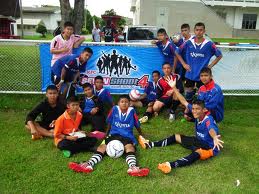 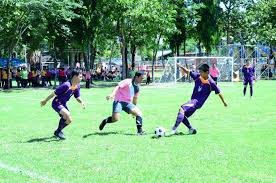 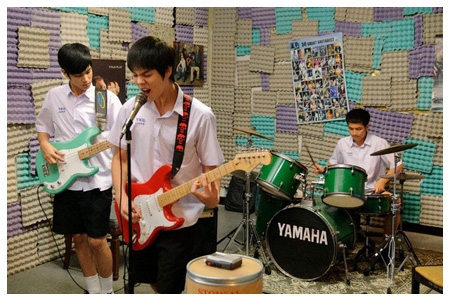 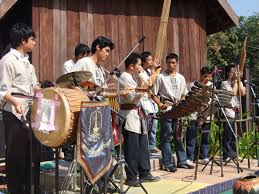 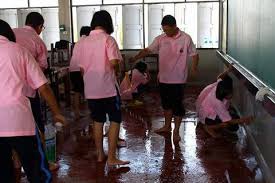 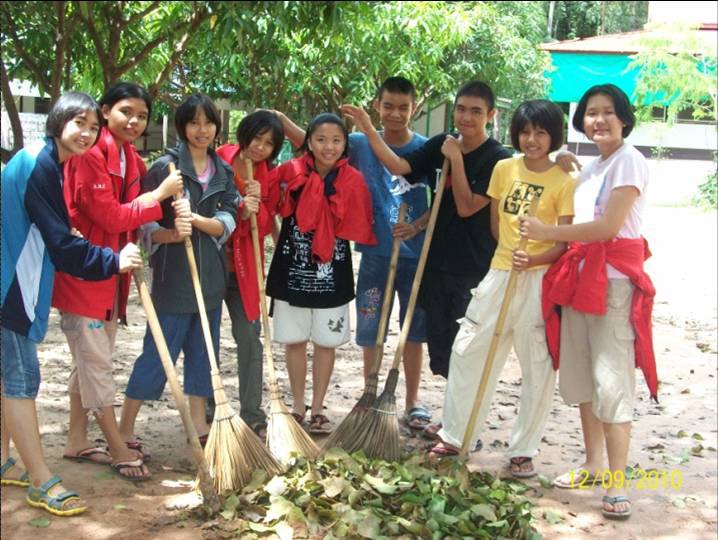 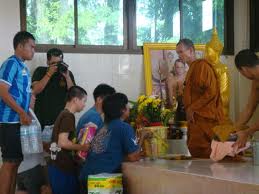 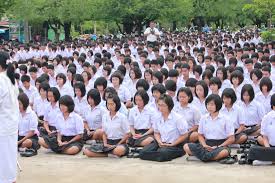 